                                                                   Утверждаю:                                                                   Директор МБОУ ООШ № 14___________С.Н. Хачатурян01.12.2016 г.План работы МБОУ ООШ № 14 на зимних каникулах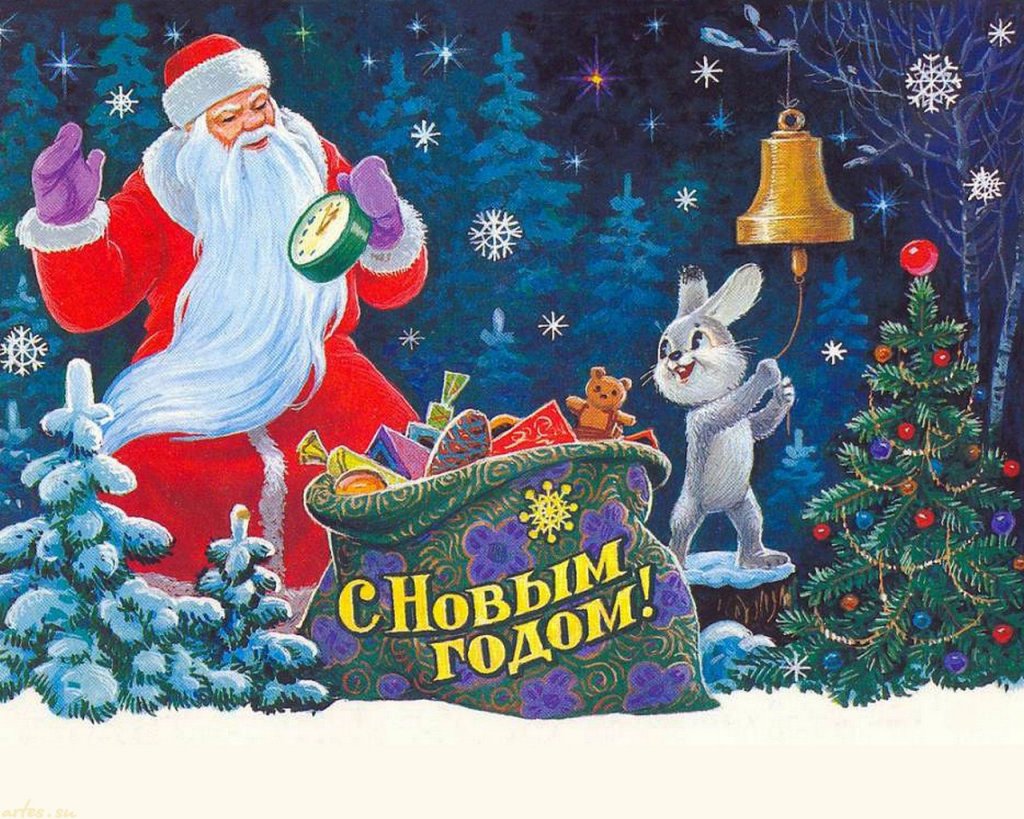 № п/пДата Время Место проведенияНазвание мероприятияФорма проведенияКлассохватОтветственный128912.16 11.00-12.00Сельский клуб«Новогодняя сказка»Новогодняя ёлка1-4кл., 63 ч.Классные руководители229.12.16 16.00-17.00Сельский клуб«Новогодний серпантин»КВН5-9 кл., 82 чел.Классные руководители330.12.16 11.00-12.00МБОУ ООШ № 14«Волшебный посох»Игры на свежем воздухе1-4 классы, 63 чел.Классные руководители430.12.1611.00-12.00МБОУ ООШ № 14«Мы –друзья пернатых»Зимняя викторина7 класс,13  чел.Задорожко И.А.509.01.1711.00-12.00МБОУ ООШ № 14«Светлый праздник Рождество Христово»Рождественские чтения8 класс, 10 ч.Мамонтова О.П.609.01.1710.30-12.00МБОУ ООШ № 14«Рождественские посиделки»Игровая программа1-4 классы, 50 чел.Классные руководители710.01.1712.00-13.00МБОУ ООШ № 14«Зимние забавы»Спортивные состязания9 класс, 29 ч.Быбик А.А.810.01.1711.00-12.00МБОУ ООШ № 14«Новогодний калейдоскоп»Рождественская ёлка в городском парке6кл.. 20 чел.Миронова Л.В.910.01.1711.00-12.00МБОУ ООШ № 14«Снежные забавы»Спортивные игры на свежем воздухе5-6 классыСаданова О.А.